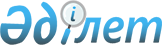 Шахтинск қаласында сайлау учаскелерін құру туралы
					
			Күшін жойған
			
			
		
					Қарағанды облысы Шахтинск қаласының әкімінің 2018 жылғы 19 қарашадағы № 2 шешімі. Қарағанды облысының Әділет департаментінде 2018 жылғы 29 қарашада № 5016 болып тіркелді. Күші жойылды – Қарағанды облысы Шахтинск қаласының әкімінің 2019 жылғы 24 қыркүйектегі № 1 шешімімен
      Ескерту. Күші жойылды – Қарағанды облысы Шахтинск қаласының әкімінің 24.09.2019 № 1 (алғашқы ресми жарияланған күнінен бастап қолданысқа енгізіледіі) шешімімен.
      "Қазақстан Республикасындағы сайлау туралы" Қазақстан Республикасының 1995 жылғы 28 қыркүйектегі Конституциялық заңына, "Қазақстан Республикасындағы жергілікті мемлекеттік басқару және өзін - өзі басқару туралы" Қазақстан Республикасының 2011 жылғы 23 қаңтардағы Заңына сәйкес, Шахтинск қаласының әкімі ШЕШІМ ЕТТІ:
      1. Шахтинск қаласында осы шешімнің Қосымшасына сәйкес шекараларда сайлау учаскелері құрылсын.
      2. Шахтинск қаласы әкімінің 2011 жылғы 22 қарашадағы № 1 "Шахтинск қаласында сайлау учаскелерін құру туралы" (Нормативтік құқықтық актілерді мемлекеттік тіркеу тізілімінде № 8-8-98 тіркелген, 2011 жылғы 2 желтоқсанда № 48 "Шахтинский вестник" газетінде жарияланған) шешімінің күші жойылды деп танылсын.
      3. Осы шешімнің орындалуын бақылау қала әкімі аппаратының басшысы Н. Ю. Циолковскаяға жүктелсін. 
      4. Осы шешім алғашқы ресми жарияланған күнінен бастап қолданысқа енгізіледі. № 370 сайлау учаскесі
      Сайлау учаскесінің орталығы: 101600, Қарағанды облысы, Шахтинск қаласы, Парковая көшесі, 23/1 үй, №1 гимназия.
      Шекараларда: 
      Станционная көшесі: 2, 2 А, 3, 4, 5, 6, 7, 8, 10, 12 үйлер;
      Парковая көшесі: 14, 22, 22 А, 24, 26, 28, 30, 32, 34, 36, 36 А, 38, 40, 40 А, 42, 46, 46 А, 48, 48 А, 50, 50 А, 52, 52 А, 54 үйлер;
      Спортивная көшесі:1, 2, 3, 4, 5, 6, 7, 8, 9, 10, 11, 12, 13, 14, 15, 16, 18, 18 А, 19, 19 А, 20, 20 А, 21, 21 А, 22, 22 А, 23, 24, 25, 26 үйлер; 
      Торговая көшесі: 2, 4, 6, 12, 13, 16, 19, 21, 23, 24, 25, 27, 28, 29, 30, 32, 33, 34, 35, 35 А, 36, 37, 37 А, 37 Б, 38, 44, 45 А, 46, 47, 47 А, 48, 49, 49 А, 50 үйлер;
      Коммунальная көшесі: 2, 4, 5, 6, 7, 8, 9, 10, 12, 14 үйлер;
      Индустриальная көшесі: 1, 3, 3 А, 5, 7, 9, 41, 43 үйлер;
      Седов көшесі: 2, 4, 5, 6, 8, 10, 12 үйлер;
      Байдуков көшесі: 1, 2, 3, 4, 5, 6, 7, 8, 9, 10 үйлер;
      Седов проезді: 1, 3, 4, 5, 6, 7 үйлер;
      Байдуков тұйық көшесі: 3, 5, 7 үйлер;
      Промышленная көшесі: 1, 2, 3, 4, 5, 6, 7, 8, 9, 10, 11, 12, 13, 14 үйлер;
      Комсомольская көшесі: 1, 2, 3, 4, 5, 6, 7, 8, 9, 10, 11, 12, 13, 14 үйлер;
      Геологическая көшесі: 1, 3, 5, 7, 8, 9, 10, 10 А, 11, 13, 15, 16, 16 А, 17, 18, 18 А, 19, 20, 20 А, 21, 21 А, 22, 23, 23 А, 24, 25, 26, 27, 28, 29, 30 үйлер;
      Клубная көшесі: 3, 5 үйлер;
      Октябрьская көшесі: 1, 2, 3, 4, 4 А, 5, 6, 6 А, 7, 8, 8 А, 10, 10 А, 12, 12 А, 14, 14 А үйлер
      Нүркен Әбдіров көшесі: 3, 3 А, 5, 5 А, 6, 7, 7 А, 8, 9, 11, 17, 17 А, 19, 21, 23, 25, 25 А, 27 үйлер; 
      Абай Құнанбаев даңғылы: 1, 2, 4, 6, 14А, 15, 15 А, 16, 17, 18, 19, 19 А, 20, 21, 22 үйлер; 
      Торговый проезді: 3, 5 үйлер;
      Шахтинский проезді: 3, 4, 5, 5 А, 6, 6 А, 7, 7 А, 8, 9, 10, 12 үйлер; 
      Октябрьский проезді: 3, 4, 5, 6, 7, 8, 9, 10, 11, 12 үйлер; 
      темір жол жиегіндегі үйлер.  № 371 сайлау учаскесі
      Сайлау учаскесінің орталығы: 101600, Қарағанды облысы, Шахтинск қаласы, Парковая көшесі, 23/1 үй, № 1 гимназия.
      Шекараларда: 
      Нүркен Әбдіров көшесі: 2, 4, 4 А, 6, 8 үйлер; 
      Торговая көшесі: 52, 54 үйлер; 
      40 лет Победы көшесі: 3, 3 А, 5, 7, 9, 11, 13, 14, 15, 17, 19, 20, 21, 22, 23, 24, 25, 26, 27, 28, 29, 30 үйлер;
      Индустриальная көшесі: 47, 49, 63, 65, 67, 69, 71, 77 үйлер; 
      Матросов көшесі: 2, 3, 4, 6 үйлер; 
      Гвардейская көшесі: 1, 2, 3, 3 А, 4, 5, 6, 7, 8, 9, 10, 14, 16, 16, 18, 20, 22, 24, 26, 28, 30 үйлер;
      Амангельды көшесі: 1, 2, 3, 4, 5, 6, 7, 8, 9, 10, 11, 12, 13, 14, 15, 16, 17, 18, 19, 20, 21, 22, 23, 24, 25, 26, 27 үйлер; 
      Донская көшесі: 1, 2, 3, 4, 5, 6, 6 А, 7, 8, 8 А, 9, 10,12, 13, 14, 14 А, 15, 16, 17, 18, 19, 20, 20 А, 21, 22, 22 А, 23, 24, 25, 26, 27, 28, 29 үйлер; 
      Свердлов көшесі: 1, 2, 3, 4, 5, 6, 6 А, 7, 8, 9, 10, 10А, 11, 11А, 12,13, 14, 14 А, 15, 16, 16 А, 17, 18, 19, 20, 21, 22, 22 А, 23, 24, 24 А, 26, 28 үйлер;
      Молодежная көшесі: 1, 2, 3, 4, 5, 6, 7, 8, 9, 10, 11, 12, 13, 14, 15, 16, 17, 18, 19, 20 үйлер; 
      Степная көшесі: 1, 1 А, 2, 2 А, 3, 4, 5, 6, 7, 8, 9, 10,11, 12, 13, 14, 14 А, 15, 16, 17, 18, 19, 20 үйлер; 
      Парковая көшесі: 23/1, 60, 62, 64, 66, 70, 72, 74, 76, 78, 82, 84, 84 А, 86, 86 А, 88, 88 А, 90, 90 А үйлер. №372 сайлау учаскесі
      Сайлау учаскесінің орталығы: 101600, Қарағанды облысы, Шахтинск қаласы, Белинский көшесі, 16 үй, оқу - өндірістік комбинат.
      Шекараларда: 
      Парковая көшесі: 1, 3, 3А, 11 А, 13 А үйлер; 
      Карл Маркс көшесі: 8, 12, 14, 14 А, 16 үйлер;
      Станционная көшесі: 26 А, 26 Б, 26 В үйлер. №373 сайлау учаскесі
      Сайлау учаскесінің орталығы: 101600, Қарағанды облысы, Шахтинск қаласы, Карл Маркс көшесі, 40 А үй, музыка мектебі.
      Шекараларда: 
      Парковая көшесі, 17 А үй; 
      Карл Маркс көшесі: 18, 20, 22, 26, 26 А, 28, 36, 38 үйлер. №374 сайлау учаскесі
      Сайлау учаскесінің орталығы: 101600, Қарағанды облысы, Шахтинск қаласы, Парковая көшесі, 35 А үй, № 3 жалпы білім беру мектебі.
      Шекараларда: 
      Виктор Хара көшесі: 1, 1 А, 1 Б, 3, 5, 5 А, 7, 7 А, 7 Б үйлер; 
      Парковая көшесі: 25, 27 үйлер; 
      Карл Маркс көшесі: 44 А, 44 Б, 46, 46 А үйлер. №375 сайлау учаскесі
      Сайлау учаскесінің орталығы: 101600, Қарағанды облысы, Шахтинск қаласы, Парковая көшесі, 35 А үй, № 3 жалпы білім беру мектебі.
      Шекараларда: 
      Парковая көшесі: 31, 39 Б, 41, 41 А, 43 А үйлер;
      Карл Маркс көшесі: 44 Г, 48, 50 А, 52 А, 56 А үйлер. №376 сайлау учаскесі
      Сайлау учаскесінің орталығы: 101600, Қарағанды облысы, Шахтинск қаласы, Белинский көшесі, 16 үй, оқу-өндіріс комбинаты.
      Шекараларда: 
      Карл Маркс көшесі: 1, 2, 2 Б, 3, 5, 7, 7 А, 9, 9 А, 11, 11 А, 13, 13 А, 15, 17, 19, 21, 23, 25, 27, 29, 29 А, 31, 31 А, 32, 33, 35, 37, 39, 41, 41 А, 43, 43 А, 45, 47, 55, 57, 57 А, 57 Б, 59, 59 А, 61, 63, 67, 69, 69 А, 69 Б, 71, 71 А, 71 Б, 73 үйлер;
      Қазақстан көшесі: 2, 4, 6, 8, 10, 12, 14, 16, 18, 20, 20 А, 22, 24, 26, 28, 30, 32, 33, 34, 36, 38, 40, 41, 42, 44, 45, 46, 47, 50, 52, 52 А, 54, 54 А, 56, 56 А, 58, 58 А, 60, 62, 64, 66, 66 А, 68, 68 А, 70, 72, 74, 76, 78, 78 А, 80, 80 А, 82, 82 А үйлер; 
      Белинский көшесі: 1, 2, 3, 4, 5, 6, 6 А, 7, 7 А, 8, 8 А, 9, 10, 11, 12, 13, 14, 15, 16, 17, 17 А, 18, 18 А, 19, 20, 20 А, 21, 22, 23, 24, 25, 26, 27, 28, 29, 30, 31, 32, 33, 34, 34 А, 35, 36, 37, 38, 39, 41, 43, 44, 45, 46, 47, 48, 48 А, 50, 50 А, 51, 51 А, 52, 53, 53 А, 54, 55, 55 А, 56, 57, 57 А, 61, 63, 65, 65 А, 67, 67 А, 69, 71, 73, 75, 77, 77 А, 79, 79 А, 81, 83 үйлер;
      Первомайская көшесі:1, 2, 3, 4, 5, 5 А, 6, 7, 7 А, 8, 9, 10, 11, 12, 13, 14,15, 16, 17, 19, 20, 21, 21 А, 22, 23, 23 А, 24, 25, 26, 27, 28, 29, 32, 34, 36, 38, 40, 42, 44, 46, 48, 50, 52, 54, 56, 58, 60, 62 үйлер; 
      Калинин көшесі: 1, 2, 3, 4, 5, 6, 7, 7 А, 8, 9, 9 А, 10, 11, 12, 13, 14, 16, 18, 20, 21, 21 А, 22, 23, 23 А, 24, 25, 26, 27, 28, 30, 32, 34, 36, 38, 40, 42, 44 үйлер;
      Киров көшесі: 1, 2, 3, 4, 5, 6, 7, 8, 9, 10, 11, 12, 13, 14, 15, 16, 17, 18, 19, 20, 21, 22, 23, 24, 25, 26, 27, 28, 29, 30, 31, 32, 33, 34, 35, 36, 37, 38, 39, 40, 41, 42, 43, 44, 45 үйлер; 
      Абай Құнанбаев даңғылы: 25, 27, 29, 31, 33, 35, 37, 39, 41, 43, 45, 47, 49, 51, 53, 54, 55, 57, 59, 60, 61, 63, 65 үйлер; 
      Белинский проезді: 3, 4, 5, 5 А, 6, 6 А, 7, 7 А, 8, 8 А, 9, 10, 13, 14, 15, 16, 17, 17 А, 18, 19, 19 А, 21, 23 үйлер;
      Станционная көшесі: 30, 32, 34, 34 А, 36, 36 А, 38, 40, 46, 48, 50, 52, 56, 58, 60, 62, 62 А, 64,64 А, 66, 68 үйлер;
      Қазақстан проезді: 3, 4, 5, 7, 8, 9, 10, 11, 12, 13, 15, 20, 22, 23, 24, 25, 26, 27, 28, 30, 32,33, 35, 37, 39, 43, 45, 47 үйлер;
      Первомайский проезді: 4, 5, 6, 7, 8 үйлер.  №377 сайлау учаскесі
      Сайлау учаскесінің орталығы: 101600, Қарағанды облысы, Шахтинск қаласы, Абай Құнанбаев даңғылы, 50 үй, Шахтинск қаласының Кеншілер мәдениет сарайы. 
      Шекараларда: 
      Дзержинский көшесі: 1, 2, 3, 4, 5, 6, 6 А, 7, 8, 9, 10, 11, 12, 13, 14 , 15, 16, 17, 18, 19, 20, 21, 22, 23 үйлер; 
      Пархоменко көшесі: 2, 3, 4, 5, 6, 9, 10, 12, 12 А, 14, 14 А, 17, 18, 21, 22, 23, 24, 24 А, 26, 26А, 28, 32, 34, 36 үйлер;
      Чкалов көшесі: 1, 2, 3, 4, 5, 5 А, 6, 6 А, 7, 8, 9, 10, 11, 12, 13, 14, 15, 16, 18, 20, 22, 24 үйлер; 
      Чапаев көшесі: 2, 3, 4, 5, 6, 7, 8, 9, 10, 11, 12, 13, 14, 15, 16, 17, 18, 19, 20, 21, 22, 23, 24, 26, 28, 30, 32 үйлер; 
      Жданов көшесі: 3, 4, 5, 9, 10, 11, 13, 15, 17, 18, 19, 20, 21, 22, 23, 24, 25, 27, 29, 29А, 31, 31 А, 33 үйлер; 
      40 лет Победы көшесі: 31, 31 А, 33, 33 А, 35, 35 А, 41, 43, 47, 49, 49/1, 51, 51А, 53, 53 А, 55 үйлер;
      Қазақстан көшесі: 86, 88, 90, 92, 94, 96, 98, 100, 104, 106, 108, 110, 112, 114, 116, 118 үйлер; 
      Карл Маркс көшесі: 73, 79, 81, 83, 89, 89 А, 91, 91 А, 93, 95, 99, 101, 101 А, 103, 103 А, 107, 109 , 111, 113 үйлер; 
      Абай Құнанбаев көшесі: 1, 3, 4, 5, 5 А, 6, 6 А, 7, 8, 9, 10, 11, 12, 13, 13 А, 14, 14 А, 15, 16, 17, 18, 18 А, 19, 20, 21, 22, 23, 24, 25, 26, 26 А, 27, 28, 28 А, 29, 30, 31, 31 А, 32, 33, 34, 34 А, 35 үйлер; 
      Абай Құнанбаев даңғылы: 24, 26, 28, 30, 32, 34, 34 А, 36, 38, 42, 42 А, 42 Б, 44, 46, 48, 50 үйлер; 
      Пархоменко проезді: 1, 2, 3, 4, 5, 6, 7, 8, 9, 10, 11 үйлер;
      Тургенев проезді: 3, 5 үйлер;
      Тургенев көшесі, 7 үй.  №378 сайлау учаскесі
      Сайлау учаскесінің орталығы: 101600, Қарағанды облысы, Шахтинск қаласы, Панфилов көшесі, 4 үй, №9 жалпы білім беру мектебі.
      Шекараларда: 
      Станционная көшесі: 74, 76, 78, 78А, 80, 82/1, 84, 86, 86 А, 89, 94, 96, 98, 100 үйлер; 
      Московская көшесі: 1, 3, 5 Б, 7, 7А, 7Б, 9, 18 үйлер; 
      Мичурин көшесі: 3, 4, 5, 6, 6 А, 7, 7 А, 9, 9 А, 9 Б,9 В, 15, 17, 19, 21 үйлер; 
      Островский көшесі: 1, 2, 3, 4 А, 5, 5 Б, 7, 9, 10, 11, 13, 15, 17, 19, 19 А, 21, 21 А үйлер;
      Ленинградская көшесі: 4, 4 А, 6, 6 А, 8, 8 А, 10, 10 А, 12, 12 А, 14, 14 А үйлер;
      Панфилов көшесі, 4 үй. №379 сайлау учаскесі
      Сайлау учаскесінің орталығы: 101600, Қарағанды облысы, Шахтинск қаласы, Московская көшесі, 22 үй, Шахтинск тау-кен индустриалдық колледжі.
      Шекараларда: 
      Московская көшесі: 23, 27, 29 үйлер; 
      Абай Құнанбаев даңғылы: 69, 71 үйлер. №380 сайлау учаскесі
      Сайлау учаскесінің орталығы: 101600, Қарағанды облысы, Шахтинск қаласы, Московская көшесі, 22 үй, Шахтинск тау-кен индустриалдық колледжі.
      Шекараларда: 
      Мичурин көшесі: 10, 12, 14 үйлер; 
      Ленинградская көшесі: 18, 20, 22, 22А, 24, 24 А, 26, 28, 30, 32, 32 А, 34, 34 А, 36, 36 А, 38, 38 А, 40, 40 А, 42, 42 А үйлер;
      Вахрушев көшесі: 3, 5, 7, 8, 10 үйлер; 
      Панфилов көшесі: 1, 2, 3, 3 А, 5, 5 А, 7, 9, 11, 13, 15, 15 А, 17, 17 А, 19 үйлер; 
      Горняцкая көшесі: 1, 3, 5, 5 А, 5 Б, 7, 7 А, 7 Б, 9 үйлер; 
      Абай Құнанбаев даңғылы: 83, 85, 87 үйлер. №381 сайлау учаскесі
      Сайлау учаскесінің орталығы: 101600, Қарағанды облысы, Шахтинск қаласы, Абай Құнанбаев даңғылы, 50 үй, Шахтинск қаласының кеншілер мәдениет сарайы. 
      Шекараларда: 
      Абай Құнанбаев даңғылы: 50, 54 А, 56, 56 А, 60 А, 62, 64, 66 үйлер; 
      Бирюзов көшесі: 1, 5 үйлер; 
      Ленинградская көшесі: 46,48 үйлер. №382 сайлау учаскесі
      Сайлау учаскесінің орталығы: 101600, Қарағанды облысы, Шахтинск қаласы, 28 квартал, Әлихан Бөкейханов атындағы мектеп-лицей.
      Шекараларда: 
      Ленинградская көшесі: 50, 52, 54, 56, 58 үйлер. №383 сайлау учаскесі
      Сайлау учаскесінің орталығы: 101600, Қарағанды облысы, Шахтинск қаласы, Панфилов көшесі, 4 үй, №9 жалпы білім беру мектебі.
      Шекараларда: 
      Ленинградская көшесі: 1, 1 А, 3 А, 5 А, 7, 7 А, 23, 25, 27, 29, 31, 33, 33 А, 35, 35 А, 37, 37 А, 39, 39 А, 41, 41 А, 43, 43 А, 45, 45 А, 47, 47 А, 49, 49 А, 51, 51 А, 53, 53 А, 55, 55 А, 57, 57 А, 59, 59 А, 61, 61 А, 63 үйлер; 
      Абай Құнанбаев даңғылы: 77, 89, 89 А, 91, 91 А, 93 үйлер; 
      Сатпаев көшесі: 1, 2, 3, 4, 5, 6, 7, 8, 9, 10, 11, 12, 13, 14, 15, 16, 17, 18, 19, 20, 21, 22, 23, 24, 25, 26, 27, 28, 29, 30, 31, 32, 33, 34, 35, 36, 37, 38 үйлер. №384 сайлау учаскесі
      Сайлау учаскесінің орталығы: 101600, Қарағанды облысы, Шахтинск қаласы, 31 квартал, №6 жалпы білім беру мектебі.
      Шекараларда: 
      Абай Құнанбаев даңғылы: 70, 70 А, 72, 72 А, 74, 76, 76 А, 78, 78 А, 78 Б, 79, 80, 80/1, 80/2 үйлер;
      40 лет Победы көшесі: 73, 73А, 75, 77, 79, 81, 85, 87 үйлер. №385 сайлау учаскесі
      Сайлау учаскесінің орталығы: 101600, Қарағанды облысы, Шахтинск қаласы, 31 квартал, №6 жалпы білім беру мектебі
      Ленинградская көшесі: 65, 67, 69, 71, 73, 73 А, 73 Б, 75, 75 А, 77, 79, 79 А, 81 үйлер;
      Абай Құнанбаев даңғылы: 66 А, 68, 68 Б үйлер; 
      40 лет Победы көшесі: 65, 65 А, 67, 69, 69 А, 71, 71 А үйлер. №386 сайлау учаскесі
      Сайлау учаскесінің орталығы: 101600, Қарағанды облысы, Шахтинск қаласы, 28 квартал, Әлихан Бөкейханов атындағы мектеп-лицей.
      Шекараларда: 
      Қазақстан көшесі: 124, 124 /1; 124/2, 124/3, 126, 126/1, 128, 128/1, 128/2, 130 үйлер; 
      Молодежная көшесі: 63/1, 65 үйлер. №387 сайлау учаскесі
      Сайлау учаскесінің орталығы: 101600, Қарағанды облысы, Шахтинск қаласы, Қазақстан көшесі, 119 үй, Әубакір Исмаилов атындағы балалар сурет мектебі.
      Шекараларда: 
      40 лет Победы көшесі: 50, 52, 54, 54/1, 56, 56/1, 58, 58/1, 60, 62 үйлер;
      Қазақстан көшесі: 120, 122 үйлер. №388 сайлау учаскесі
      Сайлау учаскесінің орталығы: 101600, Қарағанды облысы, Шахтинск қаласы, 40 лет Победы көшесі, 59 В үй, №5 гимназия.
      Шекараларда: 
      Қазақстан көшесі: 121, 123/1, 129, 129/1 үйлер;
      Молодежная көшесі: 67, 67/1, 67/2, 69, 69/1, 69/2, 71, 73, 75, 77, 79, 81 үйлер. №389 сайлау учаскесі
      Сайлау учаскесінің орталығы: 101600, Қарағанды облысы, Шахтинск қаласы, 40 лет Победы көшесі, 59 В үй, №5 гимназия.
      Шекараларда: 
      40 лет Победы көшесі: 63, 63 А, 64, 66, 68, 70, 70/1, 70/2, 72, 72/1, 72/2, 72/3, 74, 74/1, 74/2, 76, 76/1, 76/2, 78, 80, 80 А үйлер. №390 сайлау учаскесі
      Сайлау учаскесінің орталығы: 101600, Қарағанды облысы, Шахтинск қаласы, 26 квартал, Молодежная көшесі, 51 Б үй, №7 жалпы білім беру мектебі.
      Шекараларда: 
      40 лет Победы көшесі: 44/1, 44/2, 44/3, 46/1, 46/2, 46/3, 46/4, 48, 48/1, 50/1 үйлер; 
      Молодежная көшесі: 43, 45, 45/1, 45/2, 47, 49, 49/1, 49/2, 51, 51/2, 53 үйлер.  №391 сайлау учаскесі
      Сайлау учаскесінің орталығы: 101600, Қарағанды облысы, Шахтинск қаласы, 26 квартал, Молодежная көшесі, 51 Б үй, №7 жалпы білім беру мектебі.
      Шекараларда: 
      Карл Маркс көшесі: 58, 62, 64, 66, 68, 72, 72 А, 74, 74 А, 76, 76 А, 78, 80, 82, 82 А, 84, 84 А, 86, 88, 90, 92, 115, 117, 117/1, 119, 1191, 121, 123 үйлер;
      Әуезов көшесі: 3, 3 А, 5, 7, 9, 11, 12, 13, 14, 15, 16, 17, 18, 19, 20, 21, 22, 23, 25, 31, 37, 47 үйлер;
      Юбилейная көшесі: 1, 1 А, 4, 5, 5 А, 6, 11, 10, 12, 15, 17, 23, 24, 25, 26, 27, 28, 30, 32, 33, 36, 37, 39, 40, 41, 42, 43, 44, 45 үйлер; 
      Рабочая көшесі: 1, 1 А, 2, 2 А, 3, 4, 5, 6, 7, 8 үйлер; 
      Школьный проезді: 1, 2, 2 А, 3, 4, 6, 7, 8, 9, 10, 11 үйлер; 
      Строителей тұйық көшесі: 1, 3, 5, 5 А, 7, 7 А, 9, 9 А, 11, 13, 13 А, 15, 15 А, 17, 19, 21, 23, 25, 33, 35, 39 үйлер; 
      Линейный тұйық көшесі: 6, 8, 10, 12 үйлер; 
      Линейный проезді: 3, 5, 6, 7, 8, 9, 10 үйлер; 
      40 лет Победы проезді: 3, 3 А, 4 үйлер;
      40 лет Победы көшесі: 36, 36 А, 38 А, 40, 40 А, 42; 44, 46 үйлер. №392 сайлау учаскесі
      Сайлау учаскесінің орталығы: 101600, Қарағанды облысы, Шахтинск қаласы, Қазақстан көшесі, 97 үй, Шахтинск қаласының орталық ауруханасы.
      Шекараларда: Шахтинск қаласының орталық ауруханасы, босану үйі. №393 сайлау учаскесі
      Сайлау учаскесінің орталығы: 101600, Қарағанды облысы, Шахан кенті, 10/16 квартал, 12А үй, Шахан кентінің балалар өнер мектебі.
      Шекараларда: 
      Промышленная көшесі: 1, 1 А, 2, 2 А, 3, 4, 5, 6, 7, 7А, 8, 9, 10, 11, 12, 13, 14, 15, 16, 17, 18, 19, 20, 21, 22, 23, 24, 26, 28 үйлер;
      Шоссейная көшесі: 1, 2, 4, 6, 10, 12, 14, 15, 16, 18, 20, 22, 24 үйлер; 
      Суворов көшесі: 1 А, 3, 5, 7, 9, 10, 11, 12, 13, 14, 15, 16, 17, 18, 19, 20, 21, 22, 23, 24 үйлер; 
      Магистральная көшесі: 1, 3, 5, 7, 9, 11, 11 А,13, 15 үйлер;
      Абай көшесі: 1, 3, 5, 7, 9, 11, 13, 15, 16, 17, 18, 19, 19 А, 20, 21, 21А, 22, 24, 25, 26, 27, 28 үйлер; 
      Гоголь көшесі: 1, 3, 5, 6, 7, 8, 9, 10, 11 үйлер;
      Труд көшесі: 1, 2, 3, 4, 5, 6, 7, 8, 9, 10, 11, 12 үйлер; 
      Крылов көшесі: 1, 2, 3, 4, 5, 6, 7, 8, 9, 10, 11, 12, 13, 14, 15, 16, 17, 18, 19, 20, 22, 24, 26, 28 үйлер; 
      Горная көшесі: 9, 10, 11, 12, 13, 14, 18, 20, 22 үйлер; 
      Строителей көшесі: 1, 2, 3, 4, 5, 6, 7, 8, 9, 10, 11, 12, 13, 14, 15, 16, 17, 18, 19, 20, 22, 24 үйлер; 
      Достоевский көшесі: 1, 1 А, 2, 2 А, 3, 4, 5, 6, 7, 8, 9, 10, 11, 12, 13, 15, 17, 19, 19 А, 19 Б, 21, 21 А, 23, 26, 27 үйлер; 
      Чернышевский көшесі: 1, 3, 5, 7, 8, 9, 10, 11, 12, 13, 14, 15, 20, 22, 23, 24, 25, 26 үйлер;
      Автомобильная көшесі: 1, 2, 3, 4, 5, 6 үйлер; 
      Чайковский көшесі: 7, 8, 9, 10, 11, 12 үйлер; 
      Пушкин көшесі: 2, 2 А, 4, 6, 8, 10, 12, 14, 16, 18 үйлер; 
      Октябрьский тұйық көшесі: 1, 2, 2 А, 3, 4, 5, 6, 7, 8, 9, 10, 11, 12, 13, 14, 15, 16, 17, 19, 21, 24, 26 үйлер; 
      Веселый тұйық көшесі: 2, 3 А, 4, 5, 6, 7, 8, 9, 10, 11, 12, 13, 14, 15, 16, 18, 19, 20, 21, 21 А, 24, 24 А, 26 үйлер; 
      Строительная көшесі: 3, 4,18, 22, 23, 24, 25, 26, 28, 29, 30, 31, 32, 33, 34, 35, 36, 37, 39, 40, 41, 42, 43, 44, 45, 46, 47, 48, 49, 51, 53 үйлер;
      5 квартал: 1, 2, 3, 4 үйлер; 
      6 квартал: 1, 2, 3, 4, 5, 6, 7, 8, 9, 10, 11, 12, 13, 15, 16, 17, 18, 19, 20, 21, 22, 25 үйлер; 
      6 А квартал: 1, 2, 3, 4, 5, 6, 7, 8, 9, 11, 12, 13, 14, 15 үйлер; 
      7 А квартал: 13, 15, 17, 19, 21, 23, 25 үйлер; 
      7 Б квартал: 1, 1 А, 1 Б, 2, 2 А, 4 А, 5, 5 А, 6, 6 А, 7, 8, 9, 9 А, 10, 10 А, 11, 11 А, 12, 12 А, 13, 14, 15, 15 А, 16, 16 А, 17, 17 А, 18, 18 А, 19, 19 А, 20, 20 А, 21, 21 А, 22, 22 А, 23, 23 А, 24, 24 А, 25, 25 А, 26, 27, 27 А, 28, 28 А, 29, 30, 31, 32, 33 А, 34, 35, 36, 37, 38, 39, 40, 41, 42, 43, 44, 45, 46, 47, 48, 49, 50, 51 үйлер;
      10/16 квартал: 9,10,11, 12,13, 16 үйлер;
      Совхозная көшесі: 1, 1 А, 2, 3, 4, 4 А, 4 Б, 5, 7, 8, 9, 10, 11, 12, 13, 15, 18, 21, 22, 22 А үйлер; 
      Капай көшесі: 1, 5, 8, 10, 11, 12, 13, 13А, 14, 16, 19, 20, 21, 22, 23, 26, 28, 36, 37, 38 үйлер. №394 сайлау учаскесі
      Сайлау учаскесінің орталығы: 101600, Қарағанды облысы, Шахан кенті, 11/17 квартал, №2 жалпы білім беру мектебі.
      Шекараларда: 
      1 шағын аудан: 3, 4 үйлер; 
      3 шағын аудан: 1, 2, 3, 4, 5, 6, 7, 8, 9, 10, 11, 12, 13, 15, 16, 17, 18, 19, 20 үйлер; 
      Крайняя көшесі: 2, 3, 4, 6, 8, 10, 12, 14, 16, 18, 20, 22, 28, 30, 32, 34, 34 А үйлер; 
      Советская көшесі: 1, 2, 3, 4, 5, 6, 7, 8, 8 Б, 9, 10, 11, 12, 13, 13 А, 15, 15 А, 16, 19 үйлер; 
      Медицинская көшесі: 1, 2, 3, 4, 5, 6, 11, 12, 13, 14 үйлер;
      Степная көшесі: 1/1, 1/4, 1 Б, 2/1, 3, 3/1, 4, 5, 5/1, 6, 6 А, 7, 7/1, 8, 9 А, 12/1, 12/2, 13/2, 14 Б, 18 А, 19/1, 19/3, 21 А үйлер;
      Центральная көшесі: барлық тұрғын үйлер. №395 сайлау учаскесі
      Сайлау учаскесінің орталығы: 101600, Қарағанды облысы, Шахан кенті, 11/17 квартал, № 2 жалпы білім беру мектебі. 
      Шекараларда:
      11/17 квартал: 1, 2, 3, 6, 7, 10, 11, 12, 14, 15, 16, 19, 20, 21 үйлер. №396 сайлау учаскесі
      Сайлау учаскесінің орталығы: 101600, Қарағанды облысы, Шахан кенті, Добровольский көшесі, Шахан кентінің мәдениет үйі.
      Шекараларда:
      Самозастройка көшесі: 16, 18, 19, 20, 20 А, 28, 29, 30, 32, 33, 46, 50, 54, 62, 72, 87;
      1Б шағын ауданы: 3, 4, 7, 14, 25 үйлер; 
      Степная көшесі: 1, 1 А, 2, 9, 9/1, 10, 11, 12, 12 А,13, 14, 15, 16, 17, 18, 19, 20, 21, 22, 23, 24 үйлер; 
      3 А – 4 А шағын ауданы: 2, 11, 12/2, 13, 14 үйлер; 
      Старый Шахан көшесі: 1, 1 А, 1 Б, 2, 3, 4, 4/1, 4 А, 4 Б, 5, 6, 7, 7 А, 8, 9, 10, 11, 12/1, 14, 17, 18, 19, 21, 22, 22 Б, 87 үйлер; 
      Чапаев көшесі: 2, 9, 10/1, 16, 23 үйлер;
      Строительный тұйық көшесі: 3, 4, 5, 6, 10, 11, 12, 13 үйлер; 
      Строителей тұйық көшесі: 3, 4, 5, 6, 9,10, 11, 12, 13, 16, 17, 19, 20, 21, 32, 44, 48, 50, 61, 87, 89 үйлер; 
      Шахтерский тұйық көшесі: 1, 2, 4, 8, 15, 16 үйлер; 
      Молодежная көшесі: 24, 40, 54, 55 үйлер, 
      Новоселов көшесі, 72 үй; 
      50 лет Победы көшесі: 12, 13, 14 үйлер;
      1 А шағын ауданы: 5, 6, 15, 16, 17, 22, 23, 24, 25 үйлер. 397 сайлау учаскесі
      Сайлау учаскесінің орталығы: 101600, Қарағанды облысы, Шахан кенті, 14 квартал, № 12 жалпы білім беру мектебі.
      Шекараларда: 
      14 квартал: 1, 2, 3, 4, 5, 6, 7, 8, 9, 10, 11, 12, 13, 14, 15, 16, 17, 18, 19, 20 үйлер; 
      15 квартал: 1, 2, 3, 4, 5, 6, 7, 8, 9, 9 А, 10, 11, 12, 13, 14, 15, 16, 17, 18, 19, 20, 21, 22, 23, 24, 25, 26, 27 үйлер; 
      8 квартал: 2, 4, 6, 8, 10, 12, 14, 26 үйлер; 
      41 квартал: 1, 3, 4, 7А, 9, 10, 12, 13, 14, 15, 16 үйлер. №398 сайлау учаскесі
      Сайлау учаскесінің орталығы: 101600, Қарағанды облысы, Шахан кенті, Шахтинск қаласының қарттар мен мүгедектерге арналған медициналық-әлеуметтік мекемесі.
      Шекараларда: Шахтинск қаласының қарттар мен мүгедектерге арналған медициналық-әлеуметтік мекемесі, Шахан кентінің емханасы. №399 сайлау учаскесі
      Сайлау учаскесінің орталығы: 101600, Қарағанды облысы, Долинка кенті, № 8 жалпы білім беру мектебі.
      Шекараларда: 
      Садовая көшесі: 1/1, 1 А, 2/1, 3, 3 А, 4, 5А, 8А, 10/1, 11/1, 12/1, 15/1, 17/1, 20, 20/1, 23/2, 32, 34, 36, 38, 38/1, 39, 40, 42, 43, 44, 46, 48, 55, 56, 57, 58 Б, 61, 62, 63, 63А, 64, 65, 66, 67, 68, 69, 74, 77, 78, 79, 80, 81, 82, 83, 84, 85, 86, 88, 89, 90, 91, 91Б, 92, 93, 95, 96, 101, 102, 103, 105, 106, 107, 109, 110, 111, 113, 114, 116, 118, 119, 120, 150 үйлер;
      Полевая, Заречная, Сенная, Бурцев, Зеленая, Геологическая, Разведчиков, Гапеев, Шахтинская, Загаражная, Новогаражная, Юбилейная, Буровая, Линейная, ДЭП көшелеріндегі, Заречный тұйық көшесіндегі барлық тұрғын үйлер. №400 сайлау учаскесі
      Сайлау учаскесінің орталығы: 101600, Қарағанды облысы, Долинка кенті, №4 жалпы білім беру мекемесі.
      Шекараларда:
      1 линия көшесі: 1, 1 А, 2 А, 3, 3 А, 4, 5, 6 А, 7, 9, 9 А үйлер;
      1 переулок көшесі: 1, 1 А, 2,3, 4, 5, 5 А, 6, 7, 8 үйлер;
      2 переулок көшесі: 1, 2, 3, 4, 4 А, 5, 6, 7 үйлер;
      2 линия көшесі: 1 А, 2, 3, 4, 5, 6, 6 А, 7, 8 А, 9, 10, 11, 12, 12А, 13, 15, 17, 19, 21, 23 үйлер;
      3 линия көшесі: 2, 3, 4, 5, 6, 7, 8, 11, 12, 13, 14, 15, 16, 18, 19, 20, 21, 22, 23, 24 үйлер; 
      3 переулок көшесі: 1, 3, 3 А, 4, 5, 6, 7, 8, 10 үйлер;
      4 линия көшесі: 1 , 2, 4, 6, 7, 8, 9, 10,11,12, 13, 15, 16, 17, 18, 19, 20, 21, 22, 23, 24, 25, 26, 27, 28 үйлер;
      4 переулок көшесі: 2, 3 үйлер;
      5 линия көшесі: 1, 2, 3, 3 А, 4, 5, 6, 7, 8, 9 А, 10, 10 А, 11, 12, 13, 15, 16, 18, 20, 21, 22 үйлер; 
      6 линия көшесі: 1, 1 А, 2, 3, 5, 6, 7, 8, 10, 11, 12, 13, 15, 16, 17, 17 А, 18, 19, 21, 22, 24, 26, 28 үйлер;
      7 линия көшесі: 1, 1 А, 2, 2 А, 3, 4, 5, 6, 6 А, 7, 8, 9, 10, 12, 14, 16, 16 А, 18 үйлер;
      8 линия көшесі: 1, 2, 3, 4, 5, 6, 7, 8, 9, 10, 11, 12, 13, 15, 17 үйлер;
      9 линия көшесі: 1, 2, 3, 4, 5, 6, 7, 7 А, 8, 9, 10 үйлер;
      40 лет Октября көшесі: 1, 3, 5, 7, 9, 11, 12, 13, 14, 15, 16, 17, 18, 19, 21, 22, 23, 24, 25, 26, 27, 28, 29, 30, 31, 32, 33, 34, 35, 37, 41, 43, 44, 45, 48, 51, 52, 53, 55, 57, 58, 59, 60, 61, 62, 63, 65, 67, 69, 71, 73, 75, 76, 77, 79, 81, 82, 83, 84, 85, 86, 91, 91/1, 93, 96, 99 үйлер;
      Баженов көшесі: 2, 2 А, 8 А, 10, 12, 13, 15, 17, 19, 20, 20 А, 20 Б, 21, 22, 23, 25, 28, 34, 36, 39, 41, 42, 45, 47, 62, 64, 65, ,67, 69, 71 үйлер;
      Жамбыл көшесі: 1, 1 А, 2 А, 4, 4 А, 5, 6, 6 А, 7, 8, 8 А, 9, 10, 11, 11 А, 12, 13, 13 А, 14, 15, 16, 17, 18, 19, 20, 20 А, 20 Б, 21, 22, 24, 25, 26, 26 А, 26/1, 27, 28, 29, 30 А, 31, 32, 33, 35, 36 үйлер;
      Гайдар көшесі: 16, 19, 23, 29, 44, 47, 51 үйлер;
      Павлов көшесі: 11, 13, 15, 17, 19, 21, 26 үйлер;
      Гаражная көшесі: 1, 1 А, 3, 4, 4 А, 5 үйлер;
      Обручев көшесі: 28, 33, 37 үйлер;
      Молодежная көшесі: 1, 2, 3, 5 үйлер;
      Солнечная көшесі: 1, 2, 4, 5 үйлер;
      Лесная көшесі: 1, 2, 3, 5, 6, 7, 8, 9, 10, 11, 13, 14, 15, 16, 17 үйлер. №401 сайлау учаскесі
      Сайлау учаскесінің орталығы: 101600, Қарағанды облысы, Долинка кенті, АК 159/6 мекемесінің әкімшілік ғимараты.
      Шекараларда:
      Андрейкин тұйық көшесі: 1, 2, 3, 5, 6, 7, 8, 10, 11, 12, 16, 18, 20, 22 үйлер;
      Северный тұйық көшесі: 1, 2, 3 үйлер;
      Стадионный тұйық көшесі: 1, 2, 3, 4, 5, 6, 7, 8, 9, 10, 11, 12, 13, 15 үйлер;
      Долинская көшесі:1, 1 А, 1 Б, 2, 3, 4, 5, 7, 8, 9, 10, 10 А, 10 Б, 10 В, 11, 13, 15, 16, 18, 19, 20, 22, 25, 26, 27, 28, 29, 31, 35, 46, 47, 48, 49, 50, 51, 52, 53, 54, 55, 57, 59, 60, 61, 63, 64, 65, 66, 66 А, 68, 69, 70, 71, 72, 74, 76, 76 А, 78, 80, 82, 84, 86, 90, 92 үйлер;
      Парковая көшесі: 1 А, 1 Б, 1 В, 1 Г, 2, 3, 4, 5, 6, 7, 8, 8 А, 8 Б, 8 В, 9, 10, 11, 12, 13, 14, 15, 16, 17, 18, 20, 21, 22, 23, 24, 24 А, 25, 26 үйлер;
      Садовая көшесі: 1, 1 А, 1 Б, 2, 3, 4, 5, 5 А, 6, 9, 10, 11, 13, 14, 15, 16, 17, 18, 19, 20, 21, 22, 23, 24, 27, 30, 32, 33, 34, 35, 36, 38, 39, 40, 41, 42, 43, 44, 45, 50, 51, 53, 55, 56, 57, 62, 63, 63А, 64, 67, 68, 69, 78, 80, 82, 85, 86, 88, 91, 91 Б, 96, 99, 101, 102, 105, 106, 107, 110, 111, 113, 114, 116 үйлер;
      Транспортная көшесі: 58 А, 59, 65, 74, 77, 80, 81, 84, 85, 87, 91, 92, 94, 96, 97, 98, 98 А, 99, 100, 104, 109, 110, 111, 111А, 112, 113, 114, 116, 117, 118, 119, 120, 123, 125, 129, 131, 135, 138, 139, 141, 145, 147, 151 үйлер;
      Речная көшесі: 54 А, 55, 56, 56 А, 57, 57 А, 58, 59, 62, 64, 65, 66, 67, 68, 69, 70, 71, 72, 73, 74, 75, 76, 78, 80, 82, 86, 87, 88, 88 А, 90, 92, 94, 96, 96 А, 98, 100, 100 А, 102 үйлер;
      Школьная көшесі: 1 Б, 2, 3, 4, 5, 11, 13, 13 А, 15, 16, 17, 18, 23, 27, 28, 29, 31, 32, 41, 43, 43 А үйлер;
      1 Набережная көшесі: 1, 1 А, 2, 3, 5, 6, 6 А, 7, 8 үйлер;
      2 Набережная көшесі: 1, 1 А, 2, 2 А, 3, 4, 4 А, 5, 6 А, 7, 8, 9, 10, 11, 15, 16, 17, 19, 20 үйлер;
      Заводской тұйық көшесі: 1, 2, 4, 5, 7, 21, 22 үйлер;
      Клубный тұйық көшесі: 4, 5 үйлер;
      Строителей тұйық көшесі: 1, 3, 4, 5, 6, 8 үйлер;
      Магистральный тұйық көшесі: 1А, 2, 3, 4, 5, 6, 7, 8, 9 үйлер. №402 сайлау учаскесі
      Сайлау учаскесінің орталығы: 101600, Қарағанды облысы, Долинка кенті, АК 159/7 мекемесінің әкімшілік ғимараты.
      Шекараларда:
      РМЗ көшесі: 2, 4, 5, 8, 9, 10, 19 үйлер;
      Южный тұйық көшесі: 1, 1 А, 3, 5, 7, 9, 11, 13, 15, 17, 19, 21, 22 23, 24, 26, 27, 28, 29, 30, 31, 32, 33, 34, 35, 36, 37, 38, 39, 40, 41, 42 үйлер;
      Луговой тұйық көшесі: 1, 1 А, 3, 3 А, 4, 4 А, 5, 6, 6 А, 6 Б, 8, 8 А, 10, 10 А, 12, 14, 19 үйлер;
      Степная көшесі: 1, 2, 2 А, 3, 3 А, 4, 5, 6, 7, 8, 9, 10, 10 А, 10 Б, 11, 13, 15, 17, 19, 21, 22 ,23, 25 29, 31 А, 31 Б, 32, 33, 34, 34 А, 34 Б, 35, 37, 39, 39 А, 41, 43 үйлер;
      Советская көшесі: 1, 1 А, 1 Б, 2, 3, 4, 5, 6, 7, 8, 9, 10, 11, 12, 13, 14, 15, 16, 17, 18, 19, 20, 21, 22 23, 24, 25, 26, 32, 32 А, 34, 36, 36 А, 37, 38, 42 үйлер; 
      Мостовая көшесі: 1, 1 А, 2, 2 А, 3, 3 А, 4, 5, 6, 6 А, 7, 8, 8 А, 10, 12, 14, 14 Б, 15, 17, 18, 18 А, 19, 20, 21, 24, 24 А, 26, 26/1, 29, 30, 31, 32, 33, 34, 35, 36, 37, 38, 39, 40, 41, 42 үйлер;
      Транспортная көшесі: 1, 2, 4, 5, 6, 7, 8, 9, 10, 12, 13, 14, 15, 17, 17 А, 18, 19 А, 21, 22 25, 26, 29, 33, 34, 35, 37, 39, 39 А, 40, 41, 42, 43, 44, 44 А, 45, 46, 47, 50, 51, 54 үйлер; 
      Речная көшесі: 2, 2 А, 3, 3 А, 4, 5, 6, 8, 9, 10, 11, 13, 14, 14 А, 15, 15 А, 16, 18, 19, 19 А, 20, 21 А, 22, 23, 23 А, 24, 25, 26, 26 А, 28, 28 А, 29, 33, 35, 35 А, 39, 40, 42, 43, 44, 45, 46, 47, 49, 50, 53, 54 үйлер. №403 сайлау учаскесі
      Сайлау учаскесінің орталығы: 101600, Қарағанды облысы, Новодолинский кенті, Бобух көшесі, 23 үй, №11 жалпы білім беру мектебі.
      Шекараларда:
      Дзержинский көшесі: 8, 10, 11, 13, 14, 15, 16, 17, 18, 19, 20, 21, 22, 23, 24, 25, 26, 27, 28, 29, 30, 31, 32, 33, 34, 35, 36, 37, 38, 40, 42, 44, 48, 68, 70 үйлер;
      Энгельс көшесі: 1, 2, 2 А, 3, 4, 4 А, 5, 6, 6 А, 7, 8, 9, 10, 11, 12, 13, 14, 15, 16, 17, 18, 19, 20, 21, 22, 23, 24, 25, 26, 27, 28, 29, 30, 31, 38 үйлер;
      Лесопитомник көшесі: 1, 2, 3 үйлер;
      Центральная көшесі: 1, 3, 5, 7, 9, 11, 13, 15, 17, 19, 21, 23, 25, 27, 29 үйлер;
      Бобух көшесі: 25, 27, 29, 31, 33, 40, 42, 44, 46, 48, 50 үйлер;
      Торговая көшесі: 1, 2, 3, 4, 6, 7, 8, 9, 10, 11, 12, 14, 15, 16, 17, 18, 19, 21 үйлер;
      Магистральная көшесі: 39, 43, 45, 47 үйлер;
      Школьная көшесі: 2, 4, 4 А, 6, 23, 25 үйлер; 
      Суворов көшесі: 1, 2, 3, 4, 5, 6, 7, 8, 10, 11, 12, 13, 14, 16, 17, 18, 20, 22, 23, 24, 26, 28, 30, 31, 32, 68 үйлер; 
      Лесная көшесі: 1, 2, 3, 4, 5, 6, 7, 8, 9, 10, 11, 12, 13, 14, 15, 16, 17, 18, 19, 21, 22 үйлер; 
      Пахотная көшесі: 1, 2, 3, 4, 5, 6, 7, 8, 9, 10, 11, 12, 13, 14, 15, 16, 17,18 үйлер; 
      Садовая көшесі: 1, 2, 5, 6, 7, 8, 9, 10, 11, 12, 13, 14, 15, 16, 17, 18, 19, 21, 22, 23, 24, 25, 26, 27, 27 А, 28, 29, 30, 31, 33, 35, 37, 41, 45, 47, 49, 50, 51 үйлер; 
      Молодежный тұйық көшесі: 1, 3, 4, 5, 6, 7, 8 үйлер; 
      Гаражный тұйық көшесі: 2, 3, 4, 8 үйлер; 
      Садовый тұйық көшесі: 1, 2, 3, 4, 5, 6, 7, 8, 9, 10, 11, 12, 13, 14, 15, 16, 17 үйлер;
      Степная көшесі: 2, 4, 6, 8, 10, 12, 14, 16 үйлер;
      Көктем көшесі: 11, 13, 16, 26 үйлер;
      Школьный тұйық көшесі: 1, 2, 3, 4, 6, 7, 8, 10, 11, 13 А үйлер; 
      Крестьянский көшесі, 7 үй. №404 сайлау учаскесі
      Сайлау учаскесінің орталығы: 101600, Қарағанды облысы, Новодолинский кенті, Бобух көшесі, 23 үй, №11 жалпы білім беру мектебі.
      Шекараларда:
      Бобух көшесі: 17, 18, 19, 20, 21, 22, 24, 25, 26, 28, 29, 30, 32, 34, 35, 36 үйлер; 
      Водительская көшесі: 1, 3, 5, 6, 7, 8, 9 үйлер; 
      Магистральная көшесі: 2, 4, 6, 7, 8, 10, 12, 14, 15, 16, 17, 18, 20, 21, 22, 23, 24, 25, 26, 27, 28, 29, 30, 31, 32, 33, 34, 35, 36, 38, 40, 42, 44, 46, 48, 50, 52, 54, 56, 58, 60, 62, 64, 66, 68, 70, 72, 74, 76, 78, 80, 82, 84, 86 үйлер; 
      Шахтерская көшесі: 1, 2, 3, 4, 5, 6, 7, 8, 9, 10, 11, 12, 13, 14, 15, 16, 17, 18, 19, 20, 21, 22, 23, 24, 25, 26, 27, 28, 29, 30, 31, 32, 33, 34, 35, 36, 37, 38, 39, 40, 41, 42, 43, 44, 45, 46, 47, 48, 49, 50, 51, 52, 53, 54, 55, 56, 57, 58, 59, 60, 61, 62, 63, 64, 65, 66, 67, 68, 69, 70, 71, 72, 73, 74, 75, 76, 77, 78, 79, 80, 81, 82, 83, 84, 85, 86, 87 үйлер;
      Лесная көшесі: 3, 5, 7, 9, 11, 15, 17, 21, 22, 23, 24, 25, 26, 27, 28, 29, 30, 31, 32, 34, 36, 38, 40, 42, 44, 46, 48, 50, 52, 54, 56, 58, 60, 62, 64, 66, 68, 70, 72, 74 үйлер; 
      Проходческая көшесі: 1, 3, 5, 7, 9, 10, 11, 13, 15, 18, 20, 21, 22, 29 үйлер; 
      Придолинская көшесі: 1, 2, 3, 4, 5, 6, 7, 8, 9, 10, 11, 12, 13, 14, 15, 16, 17, 18, 19, 20, 21, 22, 23, 24, 25, 26, 27, 28, 29, 30, 31, 32, 33, 34, 35, 36, 37, 38, 39, 40, 41, 42, 43, 44, 45, 46, 47, 48, 49, 50, 51, 52, 53, 54, 55, 56 үйлер;
      Октябрьская көшесі: 1, 2, 3, 5, 6, 7, 9, 10, 11, 13, 14, 15, 16, 17, 18, 19, 20, 21, 22, 23, 24, 25, 26, 27, 28, 29, 30, 31, 32, 33, 34, 35, 36, 37, 38, 39, 40, 41, 42, 43, 44, 45, 46, 47, 48, 49, 50, 51, 52, 53, 54, 55, 56, 57, 58, 59, 60, 61, 62, 63, 64, 65, 66, 67, 68, 70, 71, 72, 73, 74, 75, 76, 77, 78, 79, 80, 81, 82, 83, 84, 85, 86, 87, 88 үйлер;
      41 год Октября көшесі: 1, 2, 3, 4, 5, 6, 7, 8, 9, 10, 11, 12, 13, 14, 15, 16, 17, 18, 19, 20, 21, 22, 23, 24, 25, 26, 27, 28, 29, 30, 31, 32, 33, 34, 35, 36, 37, 38, 39, 40, 41, 42, 43, 44, 45, 46, 47, 48, 49, 50, 51, 52, 53, 54, 55, 56, 57, 58, 59, 60, 61, 62, 63, 64, 65, 66, 67, 68, 69, 70, 71, 72, 73, 74, 75, 76, 77, 78, 79, 80, 81, 82, 84, 85, 86 үйлер; 
      Кутузов көшесі: 1, 2, 3, 4, 5, 6, 7, 8, 9, 10, 11, 12, 13, 14, 15, 16, 17, 18, 19, 20, 21, 22, 23, 24, 25, 26, 27, 28, 29, 30, 31, 32, 33, 34, 35, 36, 37, 38, 39, 40, 41, 42, 43, 44, 45, 46, 47, 48, 48 А, 49, 50, 51, 52, 53, 54, 55, 56, 57, 58, 59, 60, 61, 62, 63, 64, 65, 66, 67, 68, 69, 71, 73, 75, 77, 79, 81, 83, 85 үйлер;
      Поселковая көшесі: 2, 3, 4, 5, 6, 6 А, 7, 8, 9, 10, 11, 12, 13, 15, 17 үйлер; 
      Средняя көшесі: 1, 2, 3, 4, 5, 6, 7, 8, 9, 10, 11,12, 14, 16 үйлер; 
      Советская көшесі: 1, 2, 3, 4, 5, 6, 7, 8, 9, 10, 11, 12, 13, 14, 15, 16, 17, 18, 19, 20, 21, 22, 23, 24, 25, 26, 27, 28, 29, 30, 31, 32, 33, 34, 35, 36, 37, 38, 39, 40, 41, 43, 44, 45, 46, 47, 48, 49, 50, 51, 52, 53, 54, 55, 57, 58, 59, 61, 63, 65, 67, 69, 71, 73, 75, 77, 79, 81, 83, 85 үйлер; 
      Медицинский тұйық көшесі: 3, 5, 7 үйлер; 
      Лесной тұйық көшесі: 1, 2, 9 үйлер; 
      Средний тұйық көшесі: 1, 2, 3, 4, 5, 6, 7, 8, 9, 10, 11, 12, 14, 16 үйлер;
      Школьная көшесі: 7, 8, 9, 11, 12 А, 13, 13 А, 14, 14 А, 15, 16, 17, 19, 21, 22, 28 А, 30, 32 үйлер;
      Дзержинский көшесі: 1, 1 А, 3, 3 А, 5 А, 7, 7 А, 9, 9 А үйлер. №405 сайлау учаскесі
      Сайлау учаскесінің орталығы: 101600, Қарағанды облысы, Долинка кенті, №6505 әскери бөлімнің батальоны.
      Шекараларда: Долинка кентінің №6505 әскери бөлімінің батальоны. 
					© 2012. Қазақстан Республикасы Әділет министрлігінің «Қазақстан Республикасының Заңнама және құқықтық ақпарат институты» ШЖҚ РМК
				
      Қала әкімі 

С. Аймаков
Шахтинск қаласы әкімінің 2018 жылғы 19 қарашадағы № 2 шешіміне қосымша 